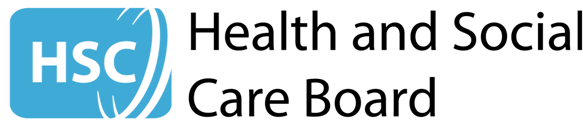 Consultation on the Pharmacy Needs Assessment QuestionnairePeriod of Consultation 23rd August to 30th November 2021Downloadable versionThe aim of this consultation is to obtain views from interested stakeholders on the Pharmacy Needs Assessment.  We would be grateful if you would respond by completing the questionnaire below and the Equality Impact Assessment questionnaire at the end of the document.Before you submit your response, please read Annex A regarding the confidentiality of responses to public consultation exercises in the context of the Freedom of Information Act 2000.Responses must be received no later than 30th November 2021.The full consultation paper which includes an Equality Impact Assessment and accompanying documents are available on the HSC Board website pages.  Written responses should be sent or emailed to: 		Declan Beare 		Directorate of Integrated CareGransha Park HouseClooney RoadCo. DerryBT47 6FNEmail: PNAconsultation@hscni.netIf you would like to complete the questionnaire on line a copy can be found at https://consultations.nidirect.gov.uk/hsc-new-models-of-prescribing/consultation-on-the-pharmacy-needs-assessment-ques/Do you agree that Super Output Areas should be used as the base analytical geography within the Pharmacy Needs Assessment?Yes 				No				Unsure	Additional CommentsDo you agree that Mid-Year Estimates should be used as the main population base for the Pharmacy Needs Assessment?Yes 				No				Unsure	Additional CommentsDo you agree that the age/sex needs weightings, as constructed, are appropriate for use in the Pharmacy Needs Assessment?Yes 				No				Unsure	Additional CommentsDo you agree that the additional needs model as developed is appropriate for use in the Pharmacy Needs Assessment?Yes 				No				Unsure	Additional CommentsDo you agree that the Pharmacy Total Needs Index will provide a fair representation of population need for pharmaceutical services across NI?Yes 				No				Unsure	Additional CommentsDo you agree that more specialised services, specific to certain areas, are separately considered as local needs factors when conducting a Pharmacy Needs Assessment?Yes 				No				Unsure	Additional CommentsDo you agree that the dispensing based needs model will adequately represent need across the main community pharmacy services?Yes 				No				Unsure	Additional CommentsIs there any other information that you think should be displayed on the Modelling Tool?Yes 				No				Unsure	Additional CommentsDo you agree with the described definition of accessible pharmacies?Yes 				No				Unsure	Additional CommentsDo you agree with the benchmark of 95% of the population living within the accessible range of a pharmacy?Yes 				No				Unsure	Additional CommentsDo you agree with the approach to use number of accessible pharmacies (or PEUs) per head of weighted population as the central benchmarking metric in the Pharmacy Needs Assessment?Yes 				No				Unsure	Additional CommentsDo you agree that the Pharmacy Needs Assessment should additionally take account of other relevant contextual factors and services that may be required by local communities?Yes 				No				Unsure	Additional CommentsWhat other factors do you think are important when considering benchmarking? How could these be incorporated in the benchmarking process?Additional CommentsDo you have any other comments in relation to the arrangements for the location of pharmacies?Additional CommentsEquality Impact Assessment Consultation QuestionnaireThe aim of this consultation is to obtain views from interested stakeholders on the Equality Impact Assessment (as set out in Section 11 of the Consultation Paper).  We would be most grateful if you would respond by completing the questionnaire below.SECTION A – EQUALITY AND GOOD RELATIONSAre the actions/proposals set out in this consultation document likely to have an adverse impact on any of the nine equality groups identified under Section 75 of the Northern Ireland Act 1998?  Including religious belief, political opinion, racial group, age, marital status, sexual orientation, gender, disability and dependency.☐ YES☐ NO If yes, please state the group or groups and provide comment on how these adverse impacts would be reduced or alleviated in the proposals.Are you aware of any indication or evidence – qualitative or quantitative – that the actions/proposals set out in this consultation document may have an adverse impact on equality of opportunity or on good relations?  ☐ YES☐ NO If yes, please give details and comment on what you think should be added or removed to alleviate the adverse impact.Do you have any feedback or suggestions on how best to engage and involve stakeholders on the development and implementation of the Pharmacy Needs Assessment proposals going forward?Is there an opportunity to better promote equality of opportunity or good relations?☐ YES☐ NO If yes, please give details as to howAre there any aspects of the Pharmacy Needs Assessment which may have human rights implications of the proposals? ☐ YES☐ NO If yes, please give details as to howSECTION B – INFORMATION ABOUT THE RESPONDENT I am responding:As an individualAs a Health and Social Care ProfessionalOn behalf of an Organisation(please tick one option)About you or your organisation:Name: Job Title: Organisation: Address: Tel: E-mail: If you are replying as an individual can you please answer the below questions.Are you:Male 				Female			Other		How old are you? (tick ✔one box only)Under 18          18-24         25-34        35-44         45-54         55-64           65+Religious belief: Please indicate if you practice a particular religion (tick ✔one box onlyBuddhist          Christian            Hindu            Jewish              Muslim    Sikh                  None                  Other Ethnic Group: To which of these ethnic groups do you consider you belong? (tick ✔one box only)Bangladeshi            Black African                            Black Caribbean                 Black Other Chinese                    Filipino                                       Indian                                  Irish Traveller Pakistani                 White                                         Mixed Ethnic Group          OtherNationality: To which nationality do you belong (tick ✔one box only)British                   English                   Filipino                      Indian Irish                      Latvian                   Lithuanian                 Northern Irish Pakistani              Polish                     Portuguese               Scottish Welsh                   OtherDo you have caring responsibilities for: (tick ✔each box that applies to your circumstances)A child (or children)                A dependent older person a person(s) with a disabilityNone of the aboveSexual Orientation: My sexual orientation is towards someone: Of the opposite sex 					        Of the same sex Of the same sex and of the opposite sex 	        I do not wish to answerDo you consider yourself to have a disability?Yes 					NoPlease complete your postcode. Annex A to consultation responseFreedom of Information Act (2000) – Confidentiality of ConsultationsThe HSC Board will publish an anonymised summary of responses following completion of the consultation process.  Your response, and all other responses to the consultation, may be disclosed on request.  The HSC Board can only refuse to disclose information in exceptional circumstances.  Before you submit your response, please read the paragraphs below on the confidentiality of consultations and they will give you guidance on the legal position about any information given by you in response to this consultation.The Freedom of Information Act gives the public a right of access to any information held by a public authority, namely, the HSC Board in this case.  This right of access to information includes information provided in response to a consultation.  The HSC Board cannot automatically consider as confidential information supplied to it in response to a consultation.  However, it does have the responsibility to decide whether any information provided by you in response to this consultation, including information about your identity should be made public or be treated as confidential.  This means that information provided by you in response to the consultation is unlikely to be treated as confidential, except in very particular circumstances.  The Lord Chancellor’s Code of Practice on the Freedom of Information Act provides that:The HSC Board should only accept information from third parties in confidence if it is necessary to obtain that information in connection with the exercise of any of the HSC Board’s functions and it would not otherwise be providedThe HSC Board should not agree to hold information received from third parties ‘in confidence’ which is not confidential in natureAcceptance by the HSC Board of confidentiality provisions must be good reasons, capable of being justified to the Information Commissioner. For further information about confidentiality of responses please contact the Information Commissioners Office (or see web site at: http//www.informationcommissioner.gov.uk/).